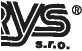 V článku V. Cena za dílo v odstavci 1. se z důvodu výše uvedených změn mění cena díla takto:Cena za dílo1. Cena za provedené dílo je stanovena dohodou smluvních stran a činí:Cena bez DPH	82 371 213,24 KčCena víceprací dle dodatku č. 1. bez DPH	671 332,01 KčCena méněprací dle dodatku č. 1 bez DPH	- 576 316,31 KčCena díla Celkem ve znění dodatku č. 1 bez DPH	82 466 228,94 KčIII.Ostatní ujednání smlouvy o dílo uzavřené mezi objednatelem a zhotovitelem dne 23. 8. 2022 zůstávají beze změn.Teno dodatek nabývá platnosti dnem jejího podpisu oběma smluvními stranami a účinnosti dnem, kdy vyjádření souhlasu s obsahem návrhu dodatku dojde druhé smluvní straně, nestanoví-li zákon č. 340/2015 Sb., o zvláštních podmínkách účinnosti některých smluv, uveřejňování těchto smluv a o registru smluv (zákon o registru smluv), ve znění pozdějších předpisů (dále jen „zákon o registru smluv“), jinak. V takovém případě nabývá dodatek účinnosti nejdříve dnem jeho uveřejnění v registru smluv.Tento dodatek smlouvy je sepsán ve dvou stejnopisech splatností originálu, z nichž objednatel i zhotovitel obdrží jedno vyhotovení.Nedílnou součástí tohoto dodatku jsou tyto přílohy:Příloha č. 1: Změnový list zhotovitele (ZLÍ)MORYS s.r.o. <Dředitelství
Korejská 894/9
702 00 Ostrava - Přívozza zhotoviteleIng. Jiří Smidák, výkonný ředitelMéněpráce související s vícepracemi, předmět + cena:Tyto změny jsou způsobeny rozměrovým a tvarovým nesouladem stávajících základových konstrukcí, oproti plánovaným rozměrům a dimenzím dle DPS. Také je nově zvolen způsob napojení a úpravy stávajících nevyztužených pásu tak, aby nedošlo k jejich možnému porušení při původně plánovaném postupu výstavby. Tato změna byla rovněž zahrnuta s ohledem na obnažení stávajících základů a zhodnocení jejich jakosti a míry rizika jejich odolnosti a kvality. Veškeré změny jsou obsažené v doplněné DPS, včetně popisu a výměr přiloženého rozpočtu MP. Základní změny jsou provedeny v těchto částech:Změna v rozsahu bouracích prací stávajících základových pásů.Změna v konstrukci základové ohlubně a původně plánovaných úprav přiléhajících základových konstrukcí.Změny provedení hydroizolace a tepelné izolace základové konstrukceOstatní méněpráce (nesouvisející s vícepracemi), předmět, zdůvodnění + cena:0Cena méněprací celkem(v Kč bez DPH):-576 316,31Záměna položek dle §222 odst. 7Záměna položek dle §222 odst. 7Předmět a stručné zdůvodnění záměny, včetně případného snížení cenyNEJméno:Podpis: /Za zhotoviteleHalní stavbyvedoucíIng. Petr Michna/A /Za objednateleVýrobnětechnickýnáměstekIng. Jaroslav Brzyszkowski/ FTDIIng. Pavel MadejanSupervisorIng. Stanislav Smugala Ph.D.t 1 1/Za projektantaGenerální projektantIng. Blanka LičmanováZávěry:Změny byly řádně odůvodněny a jsou nezbytné pro řádné dokončení stavbyANOZávěry:Změny mají vliv na harmonogram realizaceANOZávěry:Po projednání a seznámení se s uvedenými skutečnostmi zúčastněné osoby s přípravou dodatku číslo 1 ke smlouvě o dílo.SOUHLASÍ1/ Ocenění víceprací v souladu se smlouvou o dílo2/ Vyčíslení méněpracíPřílohy:3/ Revizní projektová dokumentace základů I.etapa z 7.12.20224/ Revizní projektová dokumentace základů Il.etapa z 4.1.20235/ Revizní projektová dokumentace základů Il.etapa - výkres výztuže z 18.1.2023